Navodila kandidatom pred izvedbo spomladanskega roka poklicne mature 2022PISNI IZPITIRazpored kandidatov po izpitnih prostorih za pisne izpite bo objavljen na dan izpita na oglasni deski v avli šole, sedežni red pa izobešen ob  vhodu v izpitni prostor.Pisni izpiti se začnejo v soboto, 28. 5. 2022 (angleščina), in zaključijo v četrtek,  9. 6. 2022 (2. predmet PM).Pisni izpiti poklicne mature se bodo opravljali v pritličju šole v učilnicah P21, P24, P28, P32, P35.Zbiranje kandidatov pred izpitnim prostorom ni dovoljeno.Vstop v izpitni prostor bo možen od 8.30 dalje.Kandidati vstopajo v izpitne prostor s predpisano medsebojno razdaljo. Enako velja za izstopanje.Pred vstopom v izpitni prostor se opravi identifikacija kandidata. Kandidat mora imeti s sabo osebno izkaznico oz. drugi identifikacijski dokument. Identifikacijo kandidata opravi nadzorni učitelj.Vsi pisni izpiti se pričnejo ob 9. uri.Kandidat lahko na pisni izpit zamudi do 30 minut, a se mu pisanje ne podaljša.Kandidati prinesejo s seboj v izpitni prostor:dovoljene pripomočke za posamezni predmet,osebni dokument,pisalo in rezervno pisalo,steklenico s pitno vodo brez etikete.Vnašanje telefonov, ročnih ur in pametnih ur v izpitni prostor je prepovedano. Dijaki pustijo telefone in ure v svojih garderobnih omaricah. Za kandidate izobraževanja odraslih bo za odlaganje telefonov in ur pripravljen poseben prostor v pritličju.USTNI IZPITIUstni izpiti se začnejo v ponedeljek, 13. 6. 2022. Razporedi ustnih izpitov bodo objavljeni na oglasni deski v avli šole. Predsednik šolske izpitne komisije pozove kandidata, da si izbere izpitni listek. Kandidat lahko izpitni listek enkrat zamenja.Kandidat ima pred začetkom ustnega izpita pravico do 15 minutne priprave. Ustni izpit, ki se začne z odgovarjanjem kandidata na vprašanja iz izpitnega listka, traja največ 20 minut.  4. PREDMET: Predstavitev naloge in zagovor pri 4. predmetu poklicne mature traja največ 20 minut.SEZNANITEV KANDIDATOV Z USPEHOM PRI POKLICNI MATURI IN PRIJAVA K JESENSKEMU IZPITNEMU ROKU PM Seznanitev kandidatov z uspehom na PM bo 6. 7. 2022 v prostorih šole. Natančen čas in prostor razglasitve bo objavljen na spletnih straneh šole. Neuspešni kandidati imajo ta dan možnost prijave k jesenskemu izpitnemu roku. Zadnji rok za prijavo na jesenski izpitni rok je 7. 7. 2022.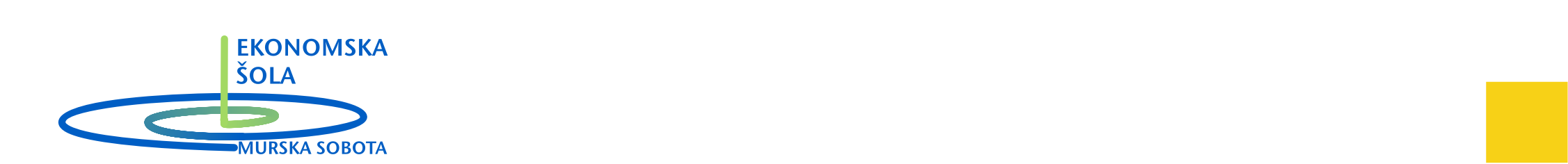 EKONOMSKA ŠOLA Murska Sobota Srednja šola in gimnazijaNoršinska ulica 139000 MURSKA  SOBOTAŠolska maturitetna komisija za splošno maturoDatum: 25 5. 2022